от «05» сентября 2017 г.			                		                                    № 1417О проведении субботника «Генеральная уборка»на территории МО «Город Мирный»Согласно письму депутата Государственной Думы РФ, Президента общероссийской общественной экологической организации «Зеленая Россия»         (Карпов А.Е.), городская Администрация постановляет:Объявить на территории г. Мирного 15 сентября общегородской субботник «Генеральная уборка»;Рекомендовать юридическим лицам, независимо от их организационно-правовых форм, а также индивидуальным предпринимателям:Обеспечить на закрепленной территории собственными силами и за счет собственных средств: - качественную очистку и уборку;-ремонт малых архитектурных форм, ограждений территорий детских площадок;-вывоз собранного мусора  на городскую свалку;-приведение фасадов зданий в эстетический вид.Назначить лиц, ответственных за производство работ по благоустройству на закрепленных территориях соответствующим приказом (распоряжением).Владельцам (арендаторам) объектов торговли, общественного питания и обслуживания населения необходимо обеспечить качественную очистку и уборку прилегающих территорий до границ соседних участков или дороги, тротуара (до  от объекта торговли).Опубликовать настоящее Постановление в порядке, установленном Уставом МО «Город Мирный».Контроль исполнения настоящего Постановления оставляю за собой.И.о. Главы города							                       С.Ю. МедведьАДМИНИСТРАЦИЯМУНИЦИПАЛЬНОГО ОБРАЗОВАНИЯ«Город Мирный»МИРНИНСКОГО РАЙОНАПОСТАНОВЛЕНИЕ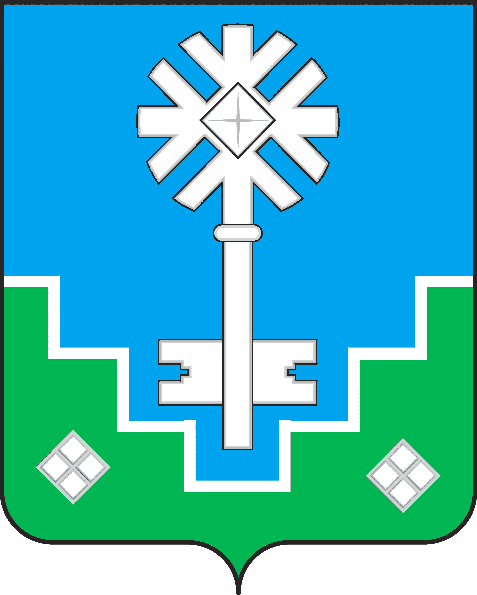 МИИРИНЭЙ ОРОЙУОНУН«Мииринэй куорат»МУНИЦИПАЛЬНАЙ ТЭРИЛЛИИ ДЬАhАЛТАТАУУРААХ